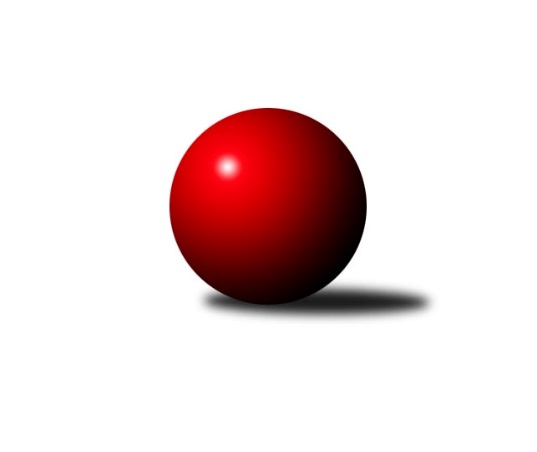 Č.5Ročník 2012/2013	1.11.2012Nejlepšího výkonu v tomto kole: 1668 dosáhlo družstvo: TJ Sokol Sedlnice ˝B˝Okresní přebor Nový Jičín 2012/2013Výsledky 5. kolaSouhrnný přehled výsledků:TJ Frenštát p.R. ˝B˝	- TJ Spartak Bílovec˝B˝	6:4	1496:1523		31.10.TJ Sokol Sedlnice ˝B˝	- TJ Sokol Sedlnice˝C˝	6:4	1668:1560		1.11.KK Lipník nad Bečvou ˝B˝	- TJ Odry ˝B˝	8:2	1640:1555		1.11.Tabulka družstev:	1.	TJ Sokol Sedlnice˝C˝	5	4	0	1	36 : 14 	 	 1586	8	2.	KK Lipník nad Bečvou ˝B˝	5	4	0	1	30 : 20 	 	 1567	8	3.	TJ Odry ˝B˝	5	3	0	2	28 : 22 	 	 1585	6	4.	TJ Sokol Sedlnice ˝B˝	5	3	0	2	28 : 22 	 	 1570	6	5.	TJ Frenštát p.R. ˝B˝	5	1	0	4	12 : 38 	 	 1444	2	6.	TJ Spartak Bílovec˝B˝	5	0	0	5	16 : 34 	 	 1549	0Podrobné výsledky kola:	 TJ Frenštát p.R. ˝B˝	1496	6:4	1523	TJ Spartak Bílovec˝B˝	Tomáš Hromada	 	 181 	 171 		352 	 2:0 	 345 	 	204 	 141		Miloš Šrot	Miroslav Makový	 	 189 	 223 		412 	 2:0 	 395 	 	197 	 198		Tomáš Binar	Pavel Tobiáš	 	 184 	 194 		378 	 2:0 	 376 	 	186 	 190		David Binar	Jiří Ambrož	 	 199 	 155 		354 	 0:2 	 407 	 	191 	 216		David Binarrozhodčí: Nejlepší výkon utkání: 412 - Miroslav Makový	 TJ Sokol Sedlnice ˝B˝	1668	6:4	1560	TJ Sokol Sedlnice˝C˝	Michaela Tobolová	 	 190 	 176 		366 	 0:2 	 368 	 	171 	 197		David Juřica	Renáta Janyšková	 	 226 	 222 		448 	 2:0 	 407 	 	198 	 209		Nikola Tobolová	Jan Schwarzer	 	 183 	 215 		398 	 0:2 	 409 	 	203 	 206		David Mrkvica	Rostislav Kletenský	 	 234 	 222 		456 	 2:0 	 376 	 	182 	 194		Veronika Poláčkovározhodčí: Nejlepší výkon utkání: 456 - Rostislav Kletenský	 KK Lipník nad Bečvou ˝B˝	1640	8:2	1555	TJ Odry ˝B˝	Jan Špalek	 	 193 	 201 		394 	 2:0 	 389 	 	209 	 180		Jiří Brož	Jana Kulhánková	 	 198 	 220 		418 	 2:0 	 378 	 	195 	 183		Daniel Ševčík st.	Vlastimila Kolářová	 	 197 	 207 		404 	 0:2 	 415 	 	209 	 206		Daniel Malina	Jaroslav Koppa	 	 223 	 201 		424 	 2:0 	 373 	 	196 	 177		Daniel Donéérozhodčí: Nejlepší výkon utkání: 424 - Jaroslav KoppaPořadí jednotlivců:	jméno hráče	družstvo	celkem	plné	dorážka	chyby	poměr kuž.	Maximum	1.	Daniel Malina 	TJ Odry ˝B˝	421.67	290.2	131.5	6.2	3/3	(460)	2.	Jaroslav Koppa 	KK Lipník nad Bečvou ˝B˝	412.11	285.6	126.6	8.0	3/3	(430)	3.	Tomáš Binar 	TJ Spartak Bílovec˝B˝	412.00	276.8	135.3	7.0	4/4	(435)	4.	Miroslav Makový 	TJ Frenštát p.R. ˝B˝	411.00	284.5	126.5	4.8	2/3	(434)	5.	David Binar 	TJ Spartak Bílovec˝B˝	408.00	287.9	120.1	7.4	4/4	(429)	6.	David Mrkvica 	TJ Sokol Sedlnice˝C˝	407.33	273.9	133.4	6.0	3/3	(418)	7.	Vlastimila Kolářová 	KK Lipník nad Bečvou ˝B˝	400.17	273.2	127.0	5.5	3/3	(421)	8.	Renáta Janyšková 	TJ Sokol Sedlnice ˝B˝	399.50	283.7	115.8	7.5	2/3	(448)	9.	David Juřica 	TJ Sokol Sedlnice˝C˝	397.00	280.7	116.3	8.4	3/3	(422)	10.	Jiří Brož 	TJ Odry ˝B˝	396.17	280.8	115.3	4.8	3/3	(429)	11.	Stanislav Brejcha 	TJ Sokol Sedlnice˝C˝	394.00	285.3	108.7	9.0	3/3	(408)	12.	Michaela Tobolová 	TJ Sokol Sedlnice ˝B˝	391.78	269.2	122.6	6.4	3/3	(403)	13.	Jan Špalek 	KK Lipník nad Bečvou ˝B˝	391.56	272.3	119.2	6.7	3/3	(410)	14.	Jan Schwarzer 	TJ Sokol Sedlnice ˝B˝	389.83	274.5	115.3	11.2	3/3	(409)	15.	Rostislav Kletenský 	TJ Sokol Sedlnice ˝B˝	388.44	275.6	112.9	8.6	3/3	(461)	16.	Pavel Tobiáš 	TJ Frenštát p.R. ˝B˝	385.11	264.2	120.9	9.3	3/3	(391)	17.	Daniel Ševčík  st.	TJ Odry ˝B˝	381.33	276.8	104.5	10.2	3/3	(410)	18.	Veronika Poláčková 	TJ Sokol Sedlnice˝C˝	375.33	269.9	105.4	9.7	3/3	(454)	19.	Daniel Donéé 	TJ Odry ˝B˝	373.00	271.3	101.7	10.0	3/3	(384)	20.	Jiří Petr 	TJ Frenštát p.R. ˝B˝	363.33	262.3	101.0	9.3	3/3	(382)	21.	Miloš Šrot 	TJ Spartak Bílovec˝B˝	362.75	259.9	102.9	11.5	4/4	(385)	22.	Martin Sekanina 	KK Lipník nad Bečvou ˝B˝	361.33	261.7	99.7	10.3	3/3	(378)	23.	Tomáš Hromada 	TJ Frenštát p.R. ˝B˝	357.83	254.0	103.8	9.8	2/3	(364)	24.	Zdeněk Zouna 	TJ Frenštát p.R. ˝B˝	313.83	222.5	91.3	17.5	3/3	(358)		Nikola Tobolová 	TJ Sokol Sedlnice˝C˝	427.50	288.5	139.0	5.0	1/3	(448)		Jaroslav Míka 	TJ Odry ˝B˝	413.00	283.0	130.0	6.0	1/3	(413)		Radek Mikulský 	TJ Sokol Sedlnice ˝B˝	406.00	276.0	130.0	9.0	1/3	(406)		Jan Šebek 	TJ Odry ˝B˝	401.00	275.0	126.0	6.0	1/3	(419)		Jana Kulhánková 	KK Lipník nad Bečvou ˝B˝	395.33	284.0	111.3	5.3	1/3	(418)		Emil Rubač 	TJ Spartak Bílovec˝B˝	392.00	294.0	98.0	11.0	1/4	(392)		Filip Sýkora 	TJ Spartak Bílovec˝B˝	378.25	278.8	99.5	10.8	2/4	(391)		Jiří Ambrož 	TJ Frenštát p.R. ˝B˝	354.00	273.0	81.0	17.0	1/3	(354)		Mikuláš Karnovský 	TJ Spartak Bílovec˝B˝	330.00	242.0	88.0	15.0	1/4	(330)Sportovně technické informace:Starty náhradníků:registrační číslo	jméno a příjmení 	datum startu 	družstvo	číslo startu
Hráči dopsaní na soupisku:registrační číslo	jméno a příjmení 	datum startu 	družstvo	Program dalšího kola:6. kolo8.11.2012	čt	17:00	KK Lipník nad Bečvou ˝B˝ - TJ Frenštát p.R. ˝B˝	8.11.2012	čt	17:00	TJ Odry ˝B˝ - TJ Sokol Sedlnice ˝B˝	8.11.2012	čt	17:00	TJ Sokol Sedlnice˝C˝ - TJ Spartak Bílovec˝B˝	Nejlepší šestka kola - absolutněNejlepší šestka kola - absolutněNejlepší šestka kola - absolutněNejlepší šestka kola - absolutněNejlepší šestka kola - dle průměru kuželenNejlepší šestka kola - dle průměru kuželenNejlepší šestka kola - dle průměru kuželenNejlepší šestka kola - dle průměru kuželenNejlepší šestka kola - dle průměru kuželenPočetJménoNázev týmuVýkonPočetJménoNázev týmuPrůměr (%)Výkon3xRostislav KletenskýSedlnice B4563xRostislav KletenskýSedlnice B114.544561xRenáta JanyškováSedlnice B4481xRenáta JanyškováSedlnice B112.534483xJaroslav KoppaLipník B4243xJaroslav KoppaLipník B109.684241xJana KulhánkováLipník B4182xMiroslav MakovýFrenštát B108.434123xDaniel MalinaTJ Odry B4151xJana KulhánkováLipník B108.134182xMiroslav MakovýFrenštát B4123xDaniel MalinaTJ Odry B107.35415